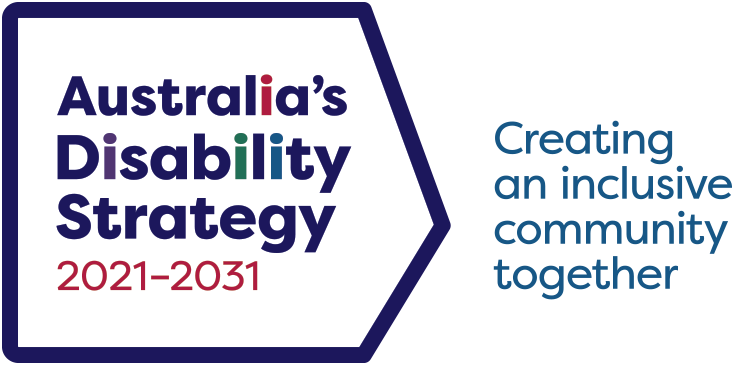 ملخص خطة تحسين البياناتArabic | العربيةالمحتوياتالمقدمة	1التوافق	2البيانات	2التنوع والتداخل	3التدابير المستقبلية في إطار النتائج	3تدابير البدء في إطار النتائج	4الطريق إلى الأمام	4المقدمةالغرض من خطة تحسين البيانات باستراتيجية الإعاقة الخاصة بأستراليا (الإستراتيجية) هو تحسين البيانات اللازمة لتتبع التقدم في مقابل إطار عمل نتائج الإستراتيجية (إطار النتائج). يتكون إطار النتائج من 85 مقياسًا عبر 7 مجالات للنتائج. واحد وأربعون مقياسًا للنظم، و40 مقياسًا سكانياً، و4 مقاييس لمواقف المجتمع. وهي تشمل إجراءات البدء التي تحتوي بالفعل على بيانات للإبلاغ عنها والتدابير المستقبلية التي تتطلب تطوير البيانات أو ربطها من أجل الإبلاغ عنها.قامت وزارة الخدمات الاجتماعية (DSS) بتطوير خطة تحسين البيانات (DIP) بالتشاور مع الأشخاص ذوي الإعاقة والوكالات الحكومية الأسترالية وفي الولايات والأقاليم. هناك حاجة إلى ترتيبات متعددة الاختصاصات لتقديم البيانات لإطار النتائج. القرارات النهائية المتعلقة بتحسين البيانات ستكون في يد وزراء إصلاح الإعاقة.اتفقت جميع الحكومات على العمل بشكل وثيق مع الأشخاص ذوي الإعاقة طوال مدة الاستراتيجية. سيتم الاستماع إلى آراء الأشخاص ذوي الإعاقة وأصحاب المصلحة في قطاع الإعاقة والمجموعات المتنوعة داخل القطاع والنظر فيها. ستستمر المشاركة مع الأشخاص ذوي الإعاقة والمجموعات المتداخلة مثل الأشخاص ذوي الإعاقة من الأمم الأولى، والأشخاص ذوي الإعاقة من المجتمعات المتنوعة ثقافياً ولغوياً، والنساء ذوات الإعاقة لضمان مراعاة مجموعة واسعة من وجهات النظر وإدراجها.التوافقتتماشى DIP مع المستندات التالية:استراتيجية الإعاقة الخاصة بأستراليا 2021 - 2031الاتفاقية الوطنية لسد الفجوة.البياناتستأتي البيانات الخاصة بإطار النتائج من مصادر مختلفة، بما في ذلك:بيانات الاستبيان، بما في ذلك من الاستبيان بشأن الإعاقة والشيخوخة ومقدمي الرعاية (SDAC)، واستطلاعات ABS الأخرى، واستبيان إستراتيجية الإعاقة الخاصة بأستراليا (استبيان الإستراتيجية) حول مواقف المجتمع تجاه الأشخاص ذوي الإعاقةالبيانات الإدارية، بما في ذلك من الخطة الوطنية للتأمين ضد الإعاقة (NDIS)، ووزارات الصحة والتعليم على مستوى الولاية والإقليمربط مجموعات البيانات معًا لتحسين جودة البيانات وإمكانية المقارنة لإنشاء مجموعة واسعة من الرؤى الجديدة من خلال آليات بما في ذلك أصول بيانات الإعاقة الوطنية (NDDA).ستعمل إدارة البيانات عالية الجودة على تحسين عملية صنع القرار وتمكين التعاون عبر الحكومات الأسترالية وحكومات الولايات والأقاليم. سيساعد ذلك الحكومات على قياس تأثير الخدمات التي تقدمها للأشخاص ذوي الإعاقة.التنوع والتداخلتدرك الاستراتيجية وDIP أهمية فهم تنوع مجتمع ذوي الإعاقة والاعتراف بهم والاحتفاء بهم. يتضمن ذلك فهم التداخل، مما يعني إمكانية تعرض الأشخاص للحرمان بسبب تداخل الجنس والعمر والعرق والثقافة والهوية الجنسية والتوجه الجنسي والإعاقة وحالة الإعاقة والحالة الاجتماعية والاقتصادية والدين والأبعاد الأخرى. هذه الأبعاد متصلة. كل منهم يسترشد بالآخر ولهم تأثيرات متداخلة ومركبة.عند تطوير مصادر بيانات جديدة للتدابير المستقبلية أو تحسين البيانات لتدابير البدء، فإن القدرة على تصنيف البيانات بأكبر عدد ممكن من الطرق هي أولوية.التدابير المستقبلية في إطار النتائجيتضمن إطار النتائج تدابير مستقبلية كجزء من الالتزام بتحسين التدابير وتنقيح إطار النتائج على مدى عمر الاستراتيجية.هناك 38 تدبيراً مستقبلياً. أصبحت بيانات البعض متاحة منذ بدء الاستراتيجية. سيحتاج الآخرون إلى مزيد من العمل قبل أن يكون من الممكن الإبلاغ ضدهم. يتوفر الآن مقياسان وسيتم نشرهما على صفحات الويب الخاصة بإطار النتائج عند التحديث الأول في منتصف عام 2023. تتعلق هذه التدابير بالتوظيف بين المشاركين في NDIS وموظفي القطاع العام من ذوي الإعاقة.سيتم اشتقاق أربعة تدابير من مسح الإستراتيجية الذي يتناول منطقة نتائج مواقف المجتمع. بدأ جمع البيانات لمسح الإستراتيجية في سبتمبر/أيلول 2022 وسوف ينتهي في يناير/كانون الثاني 2023. سيتم تجميع البيانات من بداية عام 2023، يليها تحليل من مارس/آذار إلى يونيو/حزيران 2023 ويتم نشرها على صفحات الويب لإطار عمل النتائج بحلول سبتمبر/أيلول 2023.ستتوفر 4 تدابير أخرى في أواخر عام 2023 أو 2024. يمكن الإبلاغ عن هذه التدابير الأربعة من خلال الربط مع مشروع تكامل البيانات متعدد الوكالات (MADIP). وتتعلق هذه التدابير بطول الفترة الزمنية وعمليات إعادة الإثبات في نظام حماية الطفل، والوفيات التي يمكن تجنبها في المستشفى والقبول غير الطوعي في المستشفى.سيستخدم أحد التدابير بيانات NDIS ويتعلق بنجاح روابط المشاركين في NDIS بالخدمات والأنظمة السائدة والمجتمعية. من المحتمل أن يكون الإبلاغ عن هذا التدبير متاحًا اعتبارًا من عام 2026.ستتطلب البيانات الخاصة بـ 7 تدابير أخرى ربطًا معقدًا للبيانات من خلال NDDA أو أصول بيانات مماثلة عبر الولايات القضائية. من المتوقع أن تصبح هذه البيانات متاحة بين عامي 2024 و2025.ستكون البيانات من أسئلة الاستبيان الجديدة مطلوبة للإبلاغ عن 12 تدبيراً وتتبعها. سيتم جمع هذه البيانات عن طريق إضافة أسئلة إلى الاستبيان الحالي، مثل SDAC أو استبيان الإستراتيجية، أو من خلال استبيان جديد.هناك حاجة إلى التعاون بشأن التعاريف والمنهجية والإدارة لمعالجة التدابير الثمانية المستقبلية المتبقية. ستعقد مجموعات العمل من قبل DSS بالشراكة مع الوكالات الحكومية الأسترالية ذات الصلة وحكومات الولايات والأقاليم. بدأ التخطيط لمجموعات العمل. من المتوقع أن تختتم مجموعات العمل بحلول نهاية عام 2023. وسيتبع ذلك فترة لجمع البيانات وإعداد التقارير.تدابير البدء في إطار النتائجينبغي أن يؤدي ربط البيانات إلى تحسين بعض تدابير البدء من خلال:تحسين جودة البيانات المستخدمة في تحليل التدابيرتقديم رؤى جديدة لم تكن متاحة من قبلزيادة وتيرة الإبلاغ عن التدابير السماح للسكان بالوصول إلى نتائج قياس أكثر صلة بهم - على سبيل المثال، بناءً على الموقع الجغرافي أو نوع الإعاقة أو استخدام وسائل دعم الإعاقة. سيتم تحسين تدابير البدء الأخرى من خلال التعاون بين الحكومات الأسترالية وحكومات الولايات والأقاليم. وهذا يشمل الاتفاق على التعاريف القياسية وممارسات التجميع التي من شأنها أن تسمح بإجراء مقارنات عبر الدولة.الطريق إلى الأمامستواصل جميع الحكومات، التي تعمل عن كثب مع الأشخاص ذوي الإعاقة، تطوير البيانات من أجل التدابير المستقبلية وتحسين جودة البيانات وقابليتها للاستخدام فيما يتعلق بالأشخاص ذوي الإعاقة على مدار عمر الاستراتيجية.سيتم تحديث DIP بما يتماشى مع نقاط مراجعة الإستراتيجية. ستتبع المراجعة الأولى التقرير النهائي للهيئة الملكية بشأن العنف وسوء المعاملة والإهمال واستغلال الأشخاص ذوي الإعاقة في نهاية عام 2023. ستتبع المزيد من المراجعات في عامي 2025 و2029.